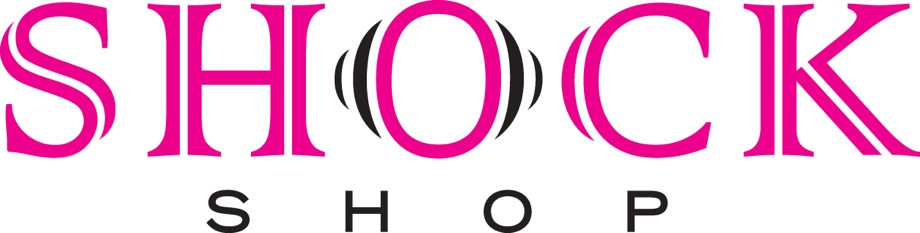 FORMULÁR NA ODSTÚPENIE OD ZMLUVY/VÝMENA TOVARUInternetového obchodu www.shockshop.sk(vyplňte a zašlite tento formulár len v prípade, že si želáte odstúpiť od zmluvy)Predajca: Shockshop s.r.o., Fučíkova 124, Sládkovičovo 92521               obchod@shockshop.sk, 0902 850 160Meno a priezvisko kupujúceho:__________________________________________________Dátum doručenia:_____________________________________________________________Číslo faktúry:_________________________ Číslo objednávky________________________Týmto oznamujem, že odstupujem od zmluvy na tento tovar :(Ak si praješ tovar len vymeniť sem napíš názov a veľkosť požadovaného tovaru):____________________________________________________________________________________________________________________________________________________________________________________________________________________________________________________________________________________________________________Suma za vrátený tovar bude prevedená na bankový účet (uveďte jeho IBAN): __ __ __ __   __ __ __ __   __ __ __ __   __ __ __ __   __ __ __ __   __ __ __ __Podpis spotrebiteľa (iba ak sa tento formulár podáva v listinnej podobe) .......................................                                                  Dátum: